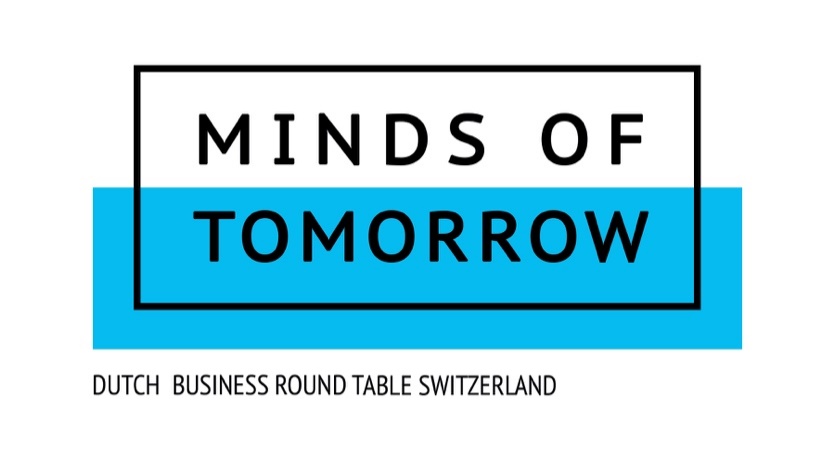 Vragenformulier Mentees 2023 1. Wat is je huidige functie? 2. Wat zijn je sterkste eigenschappen en hoe komen deze eigenschappen in je werk naar voren? 3. Waar ligt je passie/hart? 4. Wat zijn momenteel jouw grootste uitdagingen en hoe ga je daar nu mee om? 5. Wat verwacht je van het mentortraject en je mentor? 6. Waar wil jij over 3 jaar staan?
7. Hoe zou jij jezelf omschrijven?
8. Waar hou jij je mee bezig buiten werktijd? 